Programme Specification for BA Jewellery & Accessories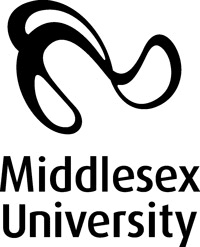 Please note: this specification provides a concise summary of the main features of the programme and the learning outcomes that a typical student might reasonably be expected to achieve if s/he takes full advantage of the learning opportunities that are provided.  More detailed information can be found in the student programme handbook and the University Regulations.1. Programme titleBA Honours Jewellery and Accessories2. Awarding institutionMiddlesex University3. Teaching institutionMiddlesex University4. Programme accredited by5. Final qualificationBA Honours6. Academic year 2010-117. Language of studyEnglish8. Mode of studyFT, PT, TKSW9. Criteria for admission to the programmeSee the University Guide and Regulations for specific criteria for admissions to the University. Entry onto the programme normally requires:A Foundation Course Certificate in Art and Design orAn Ordinary National Diploma in General Art and DesignorOther recognised professional or tertiary qualificationDirect entry into 2nd Year should have:A Higher National Diploma in an appropriate subject or a level one certificate from another BA programme in an appropriate subject.Applicants over 21 years of age at the time of admission are eligible to apply if they can provide satisfactory evidence of their ability to undertake the Programme.Applicants would normally also attend an interview.An IELTS score of 6.0 is required with a minimum of 5.5 in each component.10. Aims of the programmeThe programme aims to: foster and encourage the acquisition and development of a range of research, visual, technical, analytical, critical and communication skills needed to understand and sustain creative professional practice in the areas of jewellery and accessories.encourage knowledge and understanding in the broader context of contemporary jewellery and accessories and to consider their position within a wider cultural context.to promote and provide the opportunity to develop a well informed, original approach to the subject.to inform and prepare students for individual and collaborative work at a professional level.11. Programme outcomes11. Programme outcomes11. Programme outcomesA. Knowledge and understandingOn completion of this programme the successful student will have knowledge and understanding of :the rigorous processes by which a coherent body of work is produced studio and workshop practiceskey approaches and debates in the history of art, visual and spatial cultureprofessional commercial practice in jewellery and accessories (for  placement year only)creative practices in jewellery and accessoriesTeaching/learning methodsStudents gain knowledge and understanding through:lecturesseminarstutorialsvisits from practitionerscultural visitsself directed studyhandbooksAssessment MethodStudents’ knowledge and understanding is assessed by:submission of coursework, which focuses on understanding of the creative and developmental process, the quality of experience and work achieved; written work statements; personal progress report; tutorials; submission of Health and Safety notebooks; sketch books; working process documentationsubmission of assignments and presentationsplacement diary; lecture notes from professional practice series; verbal and visual presentation skillsexhibition/ museum/ contextual diaries; presentationsB. Cognitive (thinking) skillsOn completion of this programme the successful student will be able to:sustain a line of enquiry that contribute to, challenges or extends  jewellery & accessoriesbring a precision of thought and expression to an individual interpretation of projects in jewellery & accessoriesuse research effectively to underpin and extend studio workuse experiment, critical analysis and reflection to develop and resolve ideasassess and evaluate concept and practical development with rigour and clarityTeaching/learning methodsStudents learn cognitive skills through:ILRS introduction self directed researchreviewsself evaluation and assessmentStaff and peer assessment Assessment MethodStudents’ cognitive skills are assessed by:submission of visual diaries and resolved worksubmission of practical, developmental and written courseworksubmission of research documentation and evidence shown in development of workpersonal progress report; presentation of documentation of developmental workpersonal progress reportC. Practical skillsOn completion of the programme the successful student will be able to:generate and develop complex ideas through drawing, photography, manipulation of materials and other appropriate means explore and use imaginatively and effectively a wide range of materials techniques and processes experience of a range of practical skills and related making processes and show development of those skills in a focused and accomplished wayTeaching/learning methodsStudents learn practical skills through:project briefs; assignments; individual and group tutorials; workshop and studio practice; demonstrations; project introductions; tutorials; workshop practice; self directed explorations; tutorials; Assessment MethodStudents’ practical skills are assessed by:submission of developmental and creative worksubmission of test pieces, how these have been created, observed and furthered submission of resolved piecesD. Graduate SkillsOn completion of this programme the successful student will be able to demonstrate:effective and confident communication, showing a wide range of expressive skills and use of English, subject specific language and skills to convey complex ideasan ability to engage in constructive cooperation and mutual criticism and to articulate informed critical responses to their own and others’ workflexible, independent thinking and decision making when faced with new contexts of concern or enquiryeffective planning, management and organisation of study and research activitiesa competence in using appropriate information technology and numeracyTeaching/learning methodsStudents acquire graduate skills through:practice gained by making written, oral and/or visual presentations and in maintaining varied written, verbal and visual communications practising team working and partnership skills; seminars; group tutorials; field tripsrange of projects emphasising experiment and reflection, critical thinking and development of self awarenessassignments which require time management, working to deadlines and specific outcomespractice in the use of IT skills; taught workshops, and ongoing support from ILRSAssessment methodStudents’ graduate skills are assessed by:written assignments, presentationsself reflective statement on team work and personal achievement, field trip diary self reflective statement in personal progress reportevidence is within submitted courseworksubmission of coursework which focuses on acquisition and demonstration of technical skills and/or presentation sessions which demonstrate the use of IT skills.12. Programme structure and requirements, levels, modules, credits and qualifications12. 1 Overall structure of the programmeSee Programme Diagram on page.19.The BA Honours Jewellery and Accessories Programme is a specialist programme studied over three years (or four years including optional placement year) full-time, or six years part-time. Study is undertaken at three levels and is arranged in modules, which run consecutively through the year. The degree award requires achievement of 360 credits consisting of 120 credits at each level. Students choosing the placement opportunity between the second and final year of the programme, undertake two additional 60 credit modules and on successful completion are also awarded a Certificate of Professional Experience which is graded as pass or fail. The specialist award BA Honours Jewellery and Accessories requires that all the listed compulsory modules are taken. These modules deal with either the creative, conceptual or practical skills required for successful completion of the programme.12.2 Levels and modules. This section should contain a more detailed description level-by-level of the programme structure, modules and credits.  All modules should be categorised as compulsory or optional.  Level 1COMPULSORYOPTIONALPROGRESSION REQUIREMENTSStudents must take all of the following:DES 1111DES 1100JWL 1101FSH 1931Students must also choose at least XX  from the following:noneLevel 2COMPULSORYOPTIONALPROGRESSION REQUIREMENTSStudents must take all of the following:DES 2222JWL 2201FSH 2936Students must also choose at least XX  from the following:Level 3COMPULSORYOPTIONALPROGRESSION REQUIREMENTSStudents must take all of the following:DES 3333DES 3100FSH 3930Students who wish to complete the 4 year (with placement) programme should choose the following modules:JWL 3000JWL 3100 12.3Non-compensatable modules. Module levelModule code333DES3333DES3100FSH393013. A curriculum map relating learning outcomes to modulesSee Curriculum Map attached.14. Information about assessment regulationsUniversity Regulations http://www.mdx.ac.uk/regulations/15. Placement opportunities, requirements and supportEach placement student has to undertake two placement modules with one or more employers. The Programme supports each student through:Monthly reports from students on their progressCommunication and support by a Programme Placement TutorDiscussion with employers about the employers and student’s responsibilities Preparatory sessions towards the end of the second year De-briefing sessions after placementsA Programme Placement Handbook16. Future careers: how the programme supports graduates’ future career developmentThe Programme aims to prepare students for future careers through: graduate skills; professional practice projects; experience gained on placement (where appropriate); careers advice with practitioners and Careers Officer.17. Particular support for learning The Programme is supported by a variety of specialist workshops, specialist learning resources and being situated next to and having access to MoDA.18. JACS codeW20019. Relevant QAA subject benchmark group(s)QAA Subject Benchmark Statements for Art & DesignQAA Subject Benchmark Statements for History of Art, Architecture & DesignQAA Code of Practice on Placement Learning20. Reference PointsRelevant University RegulationsUniversity Learning and Teaching StrategyStudents and External Examiner feedback and comments21. Other information